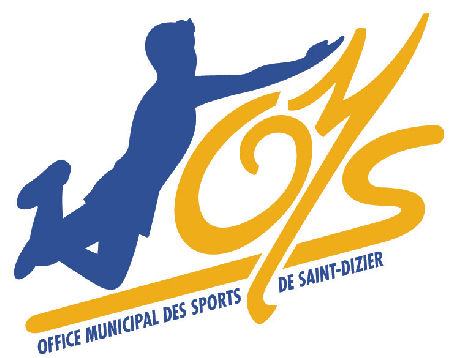 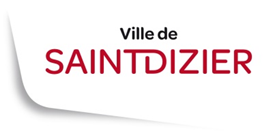 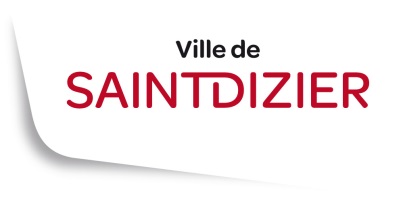 PIECES A JOINDRE OBLIGATOIREMENT AU DOSSIER :POUR UNE PREMIERE DEMANDE Un exemplaire des statuts datés et signés (et du règlement intérieur, s’il existe)Une copie du récépissé de déclaration de l’organisme demandeur en PréfectureUne copie de l’avis d’insertion au Journal OfficielLe compte rendu de la dernière Assemblée générale approuvant les comptes annuelsLe plus récent rapport d’activités approuvéLe bilan et les annexes du dernier exercice clos, le compte de résultat du dernier et de l’avant dernier exercice clos et le budget prévisionnel de l’année 2023. Pour les délégations, sections, antennes locales, il convient de présenter les éléments budgétaires de l’entité locale.Attestation de certification conforme du commissaire aux comptes et de publication des comptes au Journal Officiel (lorsque le montant total des subventions perçues > 153 000 €)Un relevé d’identité bancaire ou postal au nom de l’organisme demandeur identique à celui indiqué sur le n° de SIRETCopie du document officiel attestant du numéro de SIRET et de la dénomination socialeJoindre une copie à jour de la composition du bureau et du Conseil d’AdministrationPOUR UN RENOUVELLEMENT
Le compte rendu de la dernière assemblée générale approuvant les comptes annuelsLe plus récent rapport d’activités approuvéLe bilan et les annexes du dernier exercice clos, le compte de résultat du dernier et de l’avant dernier exercice clos et le budget prévisionnel de l’année 2023. Pour les délégations, sections, antennes locales, il convient de présenter les éléments budgétaires de l’entité localeAttestation de certification conforme du commissaire aux comptes et de publication des comptes au Journal Officiel (lorsque le montant total des subventions perçues > 153 000 €)Joindre une copie à jour de la composition du bureau et du Conseil d’Administration
Si modification depuis le dépôt d’une demande précédente :Une copie du récépissé de déclaration des nouveaux statuts en PréfectureCopie du document officiel attestant du numéro de SIRET et de la dénomination sociale, en cas de modificationUn relevé d’identité bancaire ou postal au nom de l’organisme demandeur, identique à celui indiqué sur n° de SIRET 